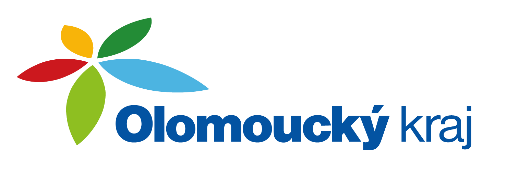 Program:Zahájení a schválení programuKontrola plnění usnesení    Informace ze zasedání Zastupitelstva Olomouckého krajeVyjádření ředitele Krajského úřadu Olomouckého kraje k zápisům z provedených kontrolInformace o kontrolní činnosti kontrolního výboruNávrhy na kontrolní činnost kontrolního výboruRůznéZávěrZápis:Zahájení a schválení programuZasedání zahájil a řídil předseda kontrolního výboru JUDr. Vladimír Lichnovský. V úvodu 12. zasedání přivítal členy kontrolního výboru a garanta kontrolního výboru Ing. Petra Lyska.Předseda kontrolního výboru seznámil členy kontrolního výboru s programem 12. zasedání výboru.  Členové kontrolního výboru neměli k programu zasedání žádné návrhy. Kontrolní výbor Zastupitelstva Olomouckého kraje schvaluje program 12. zasedání Kontrolního výboru Zastupitelstva Olomouckého kraje. Přítomno 13, pro 13, proti 0, zdržel se 0, nehlasoval 0. Návrh byl přijat.Kontrola plnění usnesení    Plánované kontrolní akce byly uskutečněny. Podrobnější Informace budou podány v rámci bodu č. 5 programu zasedání. Ředitel krajského úřadu byl předsedou kontrolního výboru požádán o vyjádření k zápisům z provedených kontrol. S vyjádřením ředitele budou členové kontrolního výboru seznámení v rámci bodu č. 4 tohoto zasedání.Informace ze zasedání Zastupitelstva Olomouckého krajePředseda kontrolního výboru informoval o bodech projednávaných na řádném zasedání Zastupitelstva Olomouckého kraje uskutečněném dne 12. 12. 2022. Člen kontrolního výboru Ing. Michal Drozd vznesl dotaz, týkající se struktury dotačních titulů poskytovaných z rozpočtu Olomouckého kraje v roce 2023. Předsedou kontrolního výboru bylo sděleno, že struktura dotačních titulů se pro rok 2023 nezměnila.Vyjádření ředitele Krajského úřadu Olomouckého kraje k zápisům z provedených kontrol Předseda kontrolního výboru seznámil členy kontrolního výboru s vyjádřením ředitele Krajského úřadu Olomouckého kraje Ing. Lubomíra Baláše k zápisům z kontrol plnění usnesení:Rady Olomouckého kraje č. UR/55/70/2022 ze dne 6. 6. 2022 Zadávací řízení na zajištění realizací veřejných zakázek, konkrétně veřejné zakázky "ZZS OK - výstavba nových výjezdových základen - Zábřeh",Zastupitelstva Olomouckého kraje č. UZ/4/53/2021 ze dne 26. 4. 2021 Program na podporu cestovního ruchu a zahraničních vztahů – vyhodnocení - Dotační titul č. 4 – Podpora cestovního ruchu v Olomouckém kraji - Návštěvnické zázemí Kolářových sadů a okolí Hvězdárny Prostějov. Ředitel krajského úřadu vzal závěry kontrolní skupiny na vědomí a souhlasím s nimi. Kontrolní výbor bere na vědomí vyjádření ředitele Krajského úřadu Olomouckého kraje k zápisům z provedených kontrol plnění usnesení:Rady Olomouckého kraje č. UR/55/70/2022 ze dne 6. 6. 2022 Zadávací řízení na zajištění realizací veřejných zakázek, konkrétně veřejné zakázky "ZZS OK - výstavba nových výjezdových základen - Zábřeh",Zastupitelstva Olomouckého kraje č. UZ/4/53/2021 ze dne 26. 4. 2021 Program na podporu cestovního ruchu a zahraničních vztahů – vyhodnocení - Dotační titul č. 4 – Podpora cestovního ruchu v Olomouckém kraji - Návštěvnické zázemí Kolářových sadů a okolí Hvězdárny Prostějov. a ukládá předsedovi kontrolního výboru předložit zápisy z provedených kontrol a vyjádření ředitele krajského úřadu v souladu se zákonem č. 129/2000 Sb., o krajích, ve znění pozdějších předpisů, Zastupitelstvu Olomouckého kraje.  Přítomno 13, pro 13, proti 0, zdržel se 0, nehlasoval 0. Návrh byl přijat.Informace o kontrolní činnosti kontrolního výboruČlenové kontrolního výboru Ing. Tomáš Dostal a PhDr. Petr Sokol, Ph.D. podali informaci o průběhu a výsledku kontroly plnění usnesení Zastupitelstva Olomouckého kraje č. UZ/5/55/2021 ze dne 21. 6. 2021 Dotační program Olomouckého kraje 12_01_Program na podporu poskytovatelů paliativní péče v roce 2021 – vyhodnocení - Dotační titul 12_01_02 Podpora poskytovatelů domácí paliativní péče – a) Nejste sami - mobilní specializovaná paliativní péče pro dospělé, b) Nejste sami - mobilní specializovaná paliativní péče pro děti.Kontrolu provedla dne 6. 12. 2022 kontrolní skupina ve složení Ing. Tomáš Dostal a PhDr. Petr Sokol, Ph.D.Kontrolní zjištění: Kontrolní skupina prostudovala veškeré předložené podklady a neshledala žádné nedostatky. Kontrolní skupina nepředkládá návrhy na opatření.Předseda kontrolního výboru podal informaci o průběhu a výsledku kontroly plnění usnesení Zastupitelstva Olomouckého kraje č. UZ/4/37/2021 ze dne 26. 4. 2021 Dotační program 07_08_Program na podporu výstavby a rekonstrukcí sportovních zařízení kofinancovaných z Národní sportovní agentury v roce 2021 – vyhodnocení - Víceúčelový sportovní areál – Sudkov.Kontrolu provedla dne 8. 2. 2023 kontrolní skupina ve složení JUDr. Vladimír Lichnovský, Radek Ocelák, M.Sc. a Ing. Milan Klimeš.Kontrolní zjištění: Kontrolní skupina prostudovala veškeré předložené podklady a neshledala žádné nedostatky. Kontrolní skupina nepředkládá návrhy na opatření.Kontrolní výbor schvaluje zápisy z provedených kontrol:plnění usnesení Zastupitelstva Olomouckého kraje č. UZ/5/55/2021 ze dne 21. 6. 2021 Dotační program Olomouckého kraje 12_01_Program na podporu poskytovatelů paliativní péče v roce 2021 – vyhodnocení - Dotační titul 12_01_02 Podpora poskytovatelů domácí paliativní péče – a) Nejste sami - mobilní specializovaná paliativní péče pro dospělé, b) Nejste sami - mobilní specializovaná paliativní péče pro dětiplnění usnesení Zastupitelstva Olomouckého kraje č. UZ/4/37/2021 ze dne 26. 4. 2021 Dotační program 07_08_Program na podporu výstavby a rekonstrukcí sportovních zařízení kofinancovaných z Národní sportovní agentury v roce 2021 – vyhodnocení - Víceúčelový sportovní areál – Sudkov.a ukládá předsedovi kontrolního výboru požádat ředitele krajského úřadu o vyjádření k zápisům z provedených kontrol.Přítomno 13, pro 13, proti 0, zdržel se 0, nehlasoval 0. Návrh byl přijat.Návrhy na kontrolní činnost výboruPředseda kontrolního výboru předložil návrhy na provedení kontrol:plnění usnesení Zastupitelstva Olomouckého kraje č. UZ 5/46/2021 ze dne 21. 6. 2021 Fond na podporu výstavby a obnovy vodohospodářské infrastruktury - Vyhodnocení - Dotační titul č. 1 - Výstavba, dostavba, intenzifikace a rekonstrukce čistíren odpadních vod včetně kořenových čistíren odpadních vod a kanalizací - Kanalizace a ČOV Ohrozim,plnění usnesení Rady Olomouckého kraje č. UR/37/60/2021 ze dne 6. 12. 2021 Zadávací řízení na zajištění realizací veřejných zakázek, konkrétně veřejné zakázky “II/570 Slatinice - Olomouc I. a II. Etapa”.Po vytvoření kontrolních skupin přistoupil kontrolní výbor k hlasování o návrzích.Kontrolní výbor schvaluje provedení kontrol:plnění usnesení Zastupitelstva Olomouckého kraje č. UZ 5/46/2021 ze dne 21. 6. 2021 Fond na podporu výstavby a obnovy vodohospodářské infrastruktury - Vyhodnocení - Dotační titul č. 1 - Výstavba, dostavba, intenzifikace a rekonstrukce čistíren odpadních vod včetně kořenových čistíren odpadních vod a kanalizací - Kanalizace a ČOV Ohrozim.  Kontrolu provede kontrolní skupina ve složení Mgr. Miroslava Ferancová, JUDr. Vladimír Lichnovský a PhDr. Petr Sokol, Ph.D.plnění usnesení Rady Olomouckého kraje č. UR/37/60/2021 ze dne 6. 12. 2021 Zadávací řízení na zajištění realizací veřejných zakázek, konkrétně veřejné zakázky “II/570 Slatinice - Olomouc I. a II. Etapa”. Kontrolu provede kontrolní skupina ve složení Ing. Stanislav Orság a David Hošek.Přítomno 13, pro 13, proti 0, zdržel se 0, nehlasoval 0. Návrh byl přijat.RůznéČlenové kontrolního výboru se dohodli na termínu příštího zasedání kontrolního výboru. Zasedání se uskuteční dne 19. 4. 2023 ve 14:30 hodin. Předseda kontrolního výboru uvedl, že problematika GBER a de minimis bude prezentována až na dubnovém zasedání kontrolního výboru, a to z důvodu omluvené absence zaměstnance krajského úřadu do jehož gesce tato problematika spadá.  Závěr Předseda kontrolního výboru poděkoval členům kontrolního výboru za účast na 12. zasedání kontrolního výboru. Zasedání kontrolního výboru bylo ukončeno v 15:00 hodin.  Příští zasedání kontrolního výboru se uskuteční 19. 4. 2023 od 14:30 hodin v Kongresovém sále budovy Krajského úřadu Olomouckého kraje.  V Olomouci dne 15. 2. 2023……………………………….JUDr. Vladimír Lichnovskýpředseda výboruPřílohy: Příloha 1Zápis o kontrole plnění usnesení Rady Olomouckého kraje č. UR/55/70/2022 ze dne 6. 6. 2022 Zadávací řízení na zajištění realizací veřejných zakázek, konkrétně veřejné zakázky "ZZS OK - výstavba nových výjezdových základen - Zábřeh" 															(strana 6)Příloha 2Zápis o kontrole plnění usnesení Zastupitelstva Olomouckého kraje č. UZ/4/53/2021 ze dne 26. 4. 2021 Program na podporu cestovního ruchu a zahraničních vztahů – vyhodnocení - Dotační titul č. 4 – Podpora cestovního ruchu v Olomouckém kraji - Návštěvnické zázemí Kolářových sadů a okolí Hvězdárny Prostějov(strana 8)Příloha 3Vyjádření ředitele krajského úřadu k zápisům z provedených kontrol plnění usnesení uvedených v příloze 1 a 2. (strana 9)Přílohy: 	Prezenční listinaUsnesení kontrolního výboru Příloha 1Zápiso provedené kontrole plnění usnesení Rady Olomouckého kraje č. UR/55/70/2022 ze dne 6. 6. 2022 Zadávací řízení na zajištění realizací veřejných zakázek, konkrétně veřejné zakázky "ZZS OK - výstavba nových výjezdových základen - Zábřeh".Kontrola byla provedena na základě usnesení č. UVK/10/4/2022 Kontrolního výboru Zastupitelstva Olomouckého kraje ze dne 29. 9. 2022Složení kontrolní skupiny:  		  -    JUDr. Vladimír LichnovskýZdeněk ŠestořádRadek VojtekZa kontrolovaný odbor: Ing. Pavel Růžička, vedoucí oddělení veřejných zakázekDatum provedení kontroly: 12. 10. 2022Předmět kontroly:Kontrola plnění usnesení ROK č. UR/55/70/2022 ze dne 6. 6. 2022 Zadávací řízení na zajištění realizací veřejných zakázek, konkrétně veřejné zakázky „ZZS OK - výstavba nových výjezdových základen - Zábřeh“.Kontrolní zjištění:ROK dne 6. 6. 2022 schválila zadávací podmínky výše uvedené veřejné zakázky, jmenovala personální složení komise pro otevírání nabídek a komise pro posouzení a hodnocení nabídek a uložila zahájit zadávací řízení na veřejnou zakázku. Veřejná zakázka byla zadána formou zjednodušeného podlimitního řízení dle § 52 písm. a) a § 53 z. č. 134/2016 Sb. o zadávání veřejných zakázek (dále jen „zákon“), kdy předpokládaná hodnota této zakázky byla zadavatelem stanovena na 28 730 000,00 Kč bez DPH. Nabídky byly podávány elektronicky.Ve dnech 3. 8. 2022 a 5. 8. 2022 obdržel zadavatel v pořadí již čtvrtý balík žádostí o vysvětlení zadávací dokumentace. Zadavatel postupoval dle § 98 a § 99 zákona a poskytl vysvětlení, změnu a doplnění zadávací dokumentace č. 4 (celkově 6), které bylo uveřejněno na profilu zadavatele. V rámci podaného vysvětlení přistoupil i k úpravě soupisu stavebních prací v konkrétně vyjmenovaných položkách. V této souvislosti zadavatel rozhodl i o prodloužení lhůty pro podání nabídek.Dne 31. 8. 2022 proběhlo otevírání elektronických nabídek. Zadavatel obdržel celkem 8 nabídek, které byly podány v řádné lhůtě pro podání nabídek.Nabídky byly hodnoceny podle jejich ekonomické výhodnosti, přičemž kritériem hodnocení ekonomické výhodnosti byla celková nabídková cena v Kč bez DPH. Při jednání komise pro posouzení a hodnocení nabídek (dále jen „Komise“), které se konalo dne 31. 8. 2022, bylo zjištěno, že nabídkové ceny se pohybují v rozmezí od 27 122 753,00 Kč bez DPH do 37 573 260,00 Kč bez DPH, přičemž ekonomicky nejvýhodnější nabídku podal účastník RÝMSTAV CZ spol. s.r.o. Komise při svém jednání posuzovala nabídku vybraného dodavatele z hlediska splnění podmínek účasti na veřejné zakázce. V této souvislosti nejprve posuzovala danou nabídku v rozsahu splnění technických podmínek, kdy došla k závěru, že soupis stavebních prací je zpracován v souladu s poskytnutými soupisy v zadávací dokumentaci, nabídková cena účastníka je 27 122 753,00 Kč bez DPH, kdy podíl nabídkové ceny a předpokládané hodnoty činí 0,94 (-1 607 247,00 Kč bez DPH). Komise dále posoudila nabídkovou cenu účastníka z hlediska vztahu k předmětu, rozsahu a charakteru veřejné zakázky a shledala rozdílnosti v soupisu prací, kdy účastník nacenil položky dle původního soupisu prací, přičemž nerespektoval upravený soupis prací na základě shora uvedeného vysvětlení č. 4 zadávací dokumentace. Nabídka účastníka RÝMSTAV CZ spol. s. r.o. proto není porovnatelná s ostatními nabídkami a nelze tohoto účastníka ani vyzvat k objasnění či doplnění nabídky, jelikož by se jednalo o změnu, která je z pohledu zákona nepřípustná. Podle § 46 odst. 2 věty první zákona po uplynutí lhůty pro podání nabídek nemůže být nabídka měněna. Komise proto doporučila zadavateli vyloučit účastníka RÝMSTAV CZ spol. s r.o. zezadávacího řízení z důvodu uvedeného v § 48 odst. 2 písm. a) zákona, jelikožnabídka nesplňuje zadávací podmínky, kdy na základě uvedeného doporučení došlo následně k rozhodnutí zadavatele o vyloučení tohoto účastníka z účasti v zadávacím řízení.Z tohoto důvodu Komise posuzovala stran splnění podmínek účasti vybraného dodavatele na veřejné zakázce i druhou ekonomicky nejvýhodnější nabídku, kterou byla společná nabídka VHH stavební a obchodní s.r.o. a VHH Thermont s.r.o. jako společná nabídka „Společnost VHH stavební + VHH Thermont pro výstavbu nových výjezdových základen Zábřeh“ s nabídkovou cenou 27 829 985, 00 Kč bez DPH, přičemž konstatovala, že společná nabídka účastníka, z pohledu splnění kvalifikace v rozsahu uvedeném v zadávacích podmínkách, splňuje kvalifikaci v plném rozsahu. Komise následně posoudila společnou nabídku účastníka v rozsahu splnění technických podmínek. Konkrétně posoudila nabídkové ceny uvedené v soupisu stavebních prací porovnáním s předpokládanými cenami dle projektové dokumentace a konstatovala, že nabídka je zpracována v souladu s těmito soupisy a v položkových rozpočtech vybraného dodavatele nezjistila žádné odchylky ani matematické nepřesnosti. Soupis stavebních prací je zpracován v souladu s poskytnutými soupisy v zadávací dokumentaci. Podíl nabídkové ceny a předpokládané hodnoty činí 0,97 (-900 015,00 Kč bez DPH). Komise dále posoudila nabídkovou cenu účastníka z hlediska vztahu k předmětu, rozsahu a charakteru veřejné zakázky, přičemž nevyvstaly žádné pochybnosti o proveditelnosti veřejné zakázky v požadované kvalitě. V neposlední řadě byla nabídka zkoumána i z hlediska splnění ostatních podmínek zadávacího řízení, kdy bylo zjištěno, že posuzovaná nabídka splňuje požadavky zadavatele v plném rozsahu.Na závěr proto Komise uvedla, že společná nabídka vybraného dodavatele „Společnost VHH stavební + VHH Thermont pro výstavbu nových výjezdových základen Zábřeh“ s nabídkovou cenou 27 829 985, 00 Kč bez DPH, jež byla vyhodnocena jako nejvhodnější, splňuje veškeré požadavky zadavatele a veškeré podmínky účasti v zadávacím řízení.ROK dne 5. 9. 2022 vzala na vědomí vyloučení z veřejné zakázky „ZZS OK – Výstavba nových výjezdových základen – Zábřeh“ účastníka RÝMSTAV CZ spol. s r.o., schválila výsledné pořadí účastníků, rozhodla o výběru nejvýhodnější nabídky podané účastníkem „Společnost VHH stavební + VHH THERMONT pro výstavbu nových výjezdových základen Zábřeh": VHH stavební a obchodní s.r.o., a VHH THERMONT s.r.o, a schválila uzavření smlouvy na realizaci veřejné zakázky. Smlouva o dílo pak byla s vybraným dodavatelem uzavřena dne 11. 10. 2022.Zjištěné nedostatky:Kontrolní skupina prostudovala veškeré předložené podklady a neshledala žádné nedostatky.Návrhy na opatření:Kontrolní skupina nepředkládá žádné návrhy na opatření.V Olomouci dne 12. 10. 2022Příloha č. 2ZápisO provedené kontrole plnění usnesení Zastupitelstva Olomouckého kraje č. UZ/4/53/2021 ze dne 26. 4. 2021 Program na podporu cestovního ruchu a zahraničních vztahů – vyhodnocení - Dotační titul č. 4 – Podpora cestovního ruchu v Olomouckém kraji - Návštěvnické zázemí Kolářových sadů a okolí Hvězdárny Prostějov. Kontrolu provedla kontrolní skupina ve složení Ing. Michal Drozd a Ing. Michal Tichý.Kontrolní komise:	Ing. Michal Drozd	- člen KV ZOK   Ing. Michal Tichý 	- člen KV ZOKZa kontrolovaný odbor: Ing. Luděk Niče – vedoucí Odboru kanceláře hejtmanaBc. Hedvika Součková, oddělení cestovního ruchu a vnějších vztahůDatum provedení kontroly: 11. 11. 2022Předmětem kontroly bylo překontrolování plnění usnesení Zastupitelstva Olomouckého kraje č. UZ/4/53/2021 ze dne 26. 4. 2021 Program na podporu cestovního ruchu a zahraničních vztahů – vyhodnocení - Dotační titul č. 4 – Podpora cestovního ruchu v Olomouckém kraji - Návštěvnické zázemí Kolářových sadů a okolí Hvězdárny Prostějov. Žádost o poskytnutí dotace z Olomouckého kraje na rok 2021, dotační titul Podpora rozvoje cestovního ruchu v Olomouckém kraji, název akce Návštěvnické zázemí Kolářových sadů a okolí Hvězdárny Prostějov byla podána dne 25. února 2021.Zastupitelstvo olomouckého kraje na svém zasedání 26. dubna 2021 schválilo na tento projekt dotaci ve výši 405 500 Kč, smlouva o poskytnutí dotace byla řádně schválena a podepsána 16. července 2021. Celkové náklady akce činili 1 492 927,09 Kč. Olomoucký kraj poskytnul 405 500 Kč, město Prostějov vynaložilo 1 087 427,19 Kč21. září 2021 požádalo statutární město Prostějov o změnu termínu použití dotace a změnu termínu pro předložení vyúčtování dotace z důvodu vyhlášení nového výběrového řízení - v rámci prvního výběrové ho řízení se v termínu pro podání nabídek nepřihlásil žádný uchazeč o tuto veřejnou zakázku. Navržené posunutí termínu schválilo Zastupitelstvo Olomouckého kraje na svém zasedání 13. prosince 2021. 20. prosince 2021 byl uzavřen dodatek č.1 ke smlouvě o poskytnutí dotace 2021/02564/OKH/DSM ze dne 16. 7. 2021.Finanční vyúčtování dotace a závěrečná zpráva včetně všech příloh na akci Návštěvnické zázemí Kolářových sadů a okolí Hvězdárny Prostějov zaslal magistrát města Prostějova dne 17. ledna 2022. Závěr kontrolní komise:Všechny náležitosti pro Dotační titul č. 4 Podpora cestovního ruchu v Olomouckém kraji včetně dodržení všech termínů byly splněny, členové kontrolní komise neshledali žádné pochybení ani nedostatky.Příloha č. 3Stanovisko k zápisům o provedených kontrolách plnění usnesení ROK a ZOK Vážený pane předsedo,obdržel jsem Vaši Žádost o vyjádření k zápisům o provedených kontrolách ze dne 12. 12. 2022, v níž mne s odvoláním na ustanovení § 79 zákona č. 129/2000 Sb., o krajích, ve znění pozdějších předpisů, žádáte o vyjádření  k zápisům z provedených kontrol Kontrolního výboru Zastupitelstva Olomouckého kraje.Podrobně jsem se seznámil s obsahem a) Zápisu o provedené kontrole plnění usnesení ROK č. UR/55/70/2022 ze dne 6. 6. 2022  „Zadávací řízení na zajištění realizací veřejných zakázek, konkrétně veřejné zakázky ZZS OK – výstavba nových výjezdových základen – Zábřeh“, kdy kontrolní skupina neshledala žádné nedostatky.b) Zápisu o provedené kontrole plnění usnesení ZOK č. UZ/4/53/2021 ze dne 26. 4. 2021  „Program na podporu cestovního ruchu a zahraničních vztahů – vyhodnocení – Dotační titul č. 4 – Podpora cestovního ruchu v Olomouckém kraji – Návštěvnické zázemí Kolářových sadů a okolí Hvězdárny Prostějov“, kdy kontrolní skupina neshledala žádné nedostatky.Závěry kontrolní skupiny beru na vědomí a souhlasím s nimi. S pozdravemIng. Lubomír Balášředitel Krajského úřadu Olomouckého krajeZápis č. 12ze zasedání Výboru kontrolníhoZastupitelstva Olomouckého krajeze dne 15. 2. 2023Přítomni:Nepřítomni:JUDr. Vladimír LichnovskýMgr. Petr CaletkaIng. Tomáš DostalIng. Michal DrozdOmluveni:Mgr. Miroslava FerancováIng. David AltDavid HošekIng. Milan KlimešRadek Ocelák, M.Sc.Ing. Stanislav OrságIng. Mgr. Petr PachtaHosté:PhDr. Petr Sokol, Ph.D.Zdeněk ŠestořádIng. Michal TichýRadek Vojtek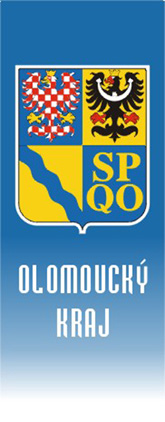 Krajský úřad Olomouckého krajeŘeditelIng. Lubomír BalášJeremenkova 40a779 11 Olomouctel.: +420 585 508 888datová schránka: qiabfmfemail: posta@olkraj.czwww.olkraj.czPočet listů:    1                              Počet příloh:    0 Počet listů/svazků příloh:   0                             Olomouc  16. 12. 2022Krajský úřad Olomouckého krajeŘeditelIng. Lubomír BalášJeremenkova 40a779 11 Olomouctel.: +420 585 508 888datová schránka: qiabfmfemail: posta@olkraj.czwww.olkraj.czPočet listů:    1                              Počet příloh:    0 Počet listů/svazků příloh:   0                             Olomouc  16. 12. 2022Vážený panJUDr. Vladimír Lichnovskýpředseda výboruKontrolní výbor Zastupitelstva Olomouckého kraje